GANTT-DIAGRAMMVORLAGE FÜR VERTRIEBSAKTIVITÄTEN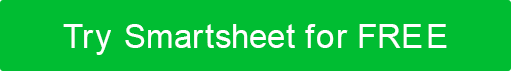 VERTRETERABGEDECKTER ZEITRAUMDATUM DER LETZTEN AKTUALISIERUNGGEPLANTAKTUELLAKTUELLAKTUELLPRODUKT / KUNDEMENGEProdukt / Kunde 1GEPLANTProdukt / Kunde 1Produkt / Kunde 1AKTUELLProdukt / Kunde 1Produkt / Kunde 2GEPLANTProdukt / Kunde 2Produkt / Kunde 2AKTUELLProdukt / Kunde 2Produkt / Kunde 3GEPLANTProdukt / Kunde 3Produkt / Kunde 3AKTUELLProdukt / Kunde 3Produkt / Kunde 4GEPLANTProdukt / Kunde 4Produkt / Kunde 4AKTUELLProdukt / Kunde 4VERTRETERABGEDECKTER ZEITRAUMDATUM DER LETZTEN AKTUALISIERUNGGEPLANTAKTUELLAKTUELLAKTUELLPRODUKT / KUNDEMENGEProdukt / Kunde 1GEPLANTProdukt / Kunde 1Produkt / Kunde 1AKTUELLProdukt / Kunde 1Produkt / Kunde 2GEPLANTProdukt / Kunde 2Produkt / Kunde 2AKTUELLProdukt / Kunde 2Produkt / Kunde 3GEPLANTProdukt / Kunde 3Produkt / Kunde 3AKTUELLProdukt / Kunde 3Produkt / Kunde 4GEPLANTProdukt / Kunde 4Produkt / Kunde 4AKTUELLProdukt / Kunde 4VERTRETERABGEDECKTER ZEITRAUMDATUM DER LETZTEN AKTUALISIERUNGGEPLANTAKTUELLAKTUELLAKTUELLPRODUKT / KUNDEMENGEProdukt / Kunde 1GEPLANTProdukt / Kunde 1Produkt / Kunde 1AKTUELLProdukt / Kunde 1Produkt / Kunde 2GEPLANTProdukt / Kunde 2Produkt / Kunde 2AKTUELLProdukt / Kunde 2Produkt / Kunde 3GEPLANTProdukt / Kunde 3Produkt / Kunde 3AKTUELLProdukt / Kunde 3Produkt / Kunde 4GEPLANTProdukt / Kunde 4Produkt / Kunde 4AKTUELLProdukt / Kunde 4VERTRETERABGEDECKTER ZEITRAUMDATUM DER LETZTEN AKTUALISIERUNGGEPLANTAKTUELLAKTUELLAKTUELLPRODUKT / KUNDEMENGEProdukt / Kunde 1GEPLANTProdukt / Kunde 1Produkt / Kunde 1AKTUELLProdukt / Kunde 1Produkt / Kunde 2GEPLANTProdukt / Kunde 2Produkt / Kunde 2AKTUELLProdukt / Kunde 2Produkt / Kunde 3GEPLANTProdukt / Kunde 3Produkt / Kunde 3AKTUELLProdukt / Kunde 3Produkt / Kunde 4GEPLANTProdukt / Kunde 4Produkt / Kunde 4AKTUELLProdukt / Kunde 4VERTRETERABGEDECKTER ZEITRAUMDATUM DER LETZTEN AKTUALISIERUNGGEPLANTAKTUELLAKTUELLAKTUELLPRODUKT / KUNDEMENGEProdukt / Kunde 1GEPLANTProdukt / Kunde 1Produkt / Kunde 1AKTUELLProdukt / Kunde 1Produkt / Kunde 2GEPLANTProdukt / Kunde 2Produkt / Kunde 2AKTUELLProdukt / Kunde 2Produkt / Kunde 3GEPLANTProdukt / Kunde 3Produkt / Kunde 3AKTUELLProdukt / Kunde 3Produkt / Kunde 4GEPLANTProdukt / Kunde 4Produkt / Kunde 4AKTUELLProdukt / Kunde 4VERZICHTSERKLÄRUNGAlle Artikel, Vorlagen oder Informationen, die von Smartsheet auf der Website bereitgestellt werden, dienen nur als Referenz. Obwohl wir uns bemühen, die Informationen auf dem neuesten Stand und korrekt zu halten, geben wir keine Zusicherungen oder Gewährleistungen jeglicher Art, weder ausdrücklich noch stillschweigend, über die Vollständigkeit, Genauigkeit, Zuverlässigkeit, Eignung oder Verfügbarkeit in Bezug auf die Website oder die auf der Website enthaltenen Informationen, Artikel, Vorlagen oder zugehörigen Grafiken. Jegliches Vertrauen, das Sie auf solche Informationen setzen, erfolgt daher ausschließlich auf Ihr eigenes Risiko.